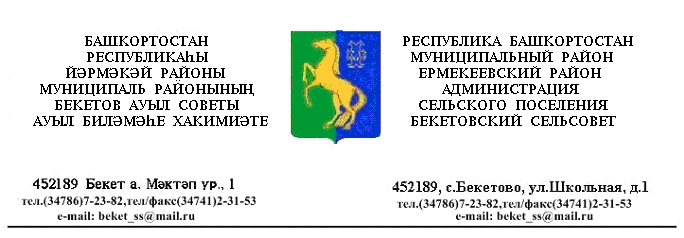                ҠАРАР                                   № 10                       ПОСТАНОВЛЕНИЕ         «16»  март 2017  й.                                                «16»  марта  2017 г.                                                             Об утверждении « Положение о представлении гражданами,претендующими на замещение должностей  муниципальной службы и муниципальными служащими, замещающими должности муниципальной службы в администрации сельского поселения Бекетовский сельсовет муниципального района Ермекеевский район Республики Башкортостан, сведений о полученных ими доходах, об имуществе, принадлежащем им на праве собственности, и об их обязательствах имущественного характера»В соответствии со ст. 8 Федерального закона от 25 декабря 2008 года              №273-ФЗ «О противодействии коррупции», Указом Президента Российской Федерации от 18 мая 2009 года №559 «О представлении гражданами, претендующими на замещение должностей федеральной государственной службы, и федеральными  государственными служащими сведений о доходах, об имуществе и обязательствах имущественного характера»,   ст. 8 Закона Республики Башкортостан от 16 июля 2007 года №453-з «О муниципальной службе в Республике Башкортостан», п о с т а н о в л я ю:Утвердить прилагаемое Положение о представлении гражданами, претендующими на замещение должностей  муниципальной службы и муниципальными служащими, замещающими должности муниципальной службы в администрации сельского поселения  Бекетовский сельсовет муниципального района Ермекеевский район Республики Башкортостан, сведений о полученных ими доходах, об имуществе, принадлежащем им на праве собственности, и об их обязательствах имущественного характера.Обнародовать настоящее постановление  в здании Администрации сельского поселения  Бекетовский сельсовет муниципального района Ермекеевский район Республики Башкортостан и разместить на официальном сайте  сельского поселения  Бекетовский сельсовет муниципального района Ермекеевский район Республики Башкортостан.Контроль за исполнением настоящего постановления оставляю за собой. Глава сельского поселения Бекетовский сельсовет                                             З.З.Исламова                                                                                                     Приложение №1                                                                                                                       Утвержден постановлением                                                                                                                      главы сельского поселения                                                                            Бекетовский сельсовет                                                                                  от 16.03.2017. № 10Положение о представлении гражданами, претендующими на замещение должностей  муниципальной службы и муниципальными служащими, замещающими должности муниципальной службы в администрации сельского поселения Бекетовский сельсовет муниципального района Ермекеевский район Республики Башкортостан, сведений о полученных ими доходах, об имуществе, принадлежащем им на праве собственности, и об их обязательствах имущественного характера1. Настоящим Положением определяется порядок представления гражданами, претендующими на замещение должностей  муниципальной службы и муниципальными служащими, замещающими должности муниципальной службы ,сведений о полученных ими доходах, об имуществе, принадлежащем им на праве собственности, и об их обязательствах имущественного характера, а также сведений о доходах супруги (супруга) и несовершеннолетних детей, об имуществе, принадлежащем им на праве собственности, и об их обязательствах имущественного характера (далее - сведения о доходах, об имуществе и обязательствах имущественного характера).

2. Обязанность представлять сведения о доходах, об имуществе и обязательствах имущественного характера в соответствии с федеральными законами возлагается:

а) на гражданина, претендующего на замещение должности государственной службы (далее - гражданин);

б) на муниципального служащего, замещавшего по состоянию на 31 декабря отчетного года должность муниципальной службы, предусмотренную перечнем должностей.  
              Постановление № 31 от 10 июня 2014 года  «Об утверждении  перечня муниципальных  должностей и должностей муниципальной службы администрации сельского поселения  Бекетовский сельсовет муниципального района Ермекеевский район Республики Башкортостан,  при замещении которых муниципальные служащие обязаны представлять сведения о своих    расходах, а также о расходах своих супруги (супруга) и несовершеннолетних детей»;3. Сведения о доходах, об имуществе и обязательствах имущественного характера представляются по утвержденной Президентом Российской Федерации форме справки


            а) кандидатами на должности, предусмотренные перечнем, - при назначении на должности    муниципальной службы, предусмотренные перечнем должностей, утвержденным  -Постановлением № 18 от 28.09.2010. «Об утверждении перечня должностей муниципальной службы администрации сельского поселения  Бекетовский сельсовет муниципального района Ермекеевский район Республики Башкортостан, предусмотренного статьей 12 Федерального закона « О противодействии коррупции»;

б) муниципальными служащими, замещающими должности муниципальной службы, предусмотренные перечнем должностей, утвержденным ( решение Совета сельского поселения  Бекетовский сельсовет муниципального района Ермекеевский район Республики Башкортостан № 32.16. от 15.01.2010. «Об утверждении перечня муниципальных должностей муниципальной службы администрации   сельского поселения Бекетовский сельсовет муниципального района Ермекеевский район  Республики Башкортостан») - ежегодно, не позднее 30 апреля года, следующего за отчетным.
4. Гражданин при назначении на должность муниципальной службы представляет:

а) сведения о своих доходах, полученных от всех источников (включая доходы по прежнему месту работы или месту замещения выборной должности, пенсии, пособия, иные выплаты) за календарный год, предшествующий году подачи документов для замещения должности муниципальной службы, а также сведения об имуществе, принадлежащем ему на праве собственности, и о своих обязательствах имущественного характера по состоянию на первое число месяца, предшествующего месяцу подачи документов для замещения должности муниципальной службы (на отчетную дату);

б) сведения о доходах супруги (супруга) и несовершеннолетних детей, полученных от всех источников (включая заработную плату, пенсии, пособия, иные выплаты) за календарный год, предшествующий году подачи гражданином документов для замещения должности муниципальной службы, а также сведения об имуществе, принадлежащем им на праве собственности, и об их обязательствах имущественного характера по состоянию на первое число месяца, предшествующего месяцу подачи гражданином документов для замещения должности муниципальной службы (на отчетную дату).

4.1. Кандидат на должность, предусмотренную перечнем, представляет сведения о доходах, об имуществе и обязательствах имущественного характера в соответствии с пунктом 4 настоящего Положения.

5. Муниципальный служащий представляет ежегодно:

а) сведения о своих доходах, полученных за отчетный период (с 1 января по 31 декабря) от всех источников (включая денежное содержание, пенсии, пособия, иные выплаты), а также сведения об имуществе, принадлежащем ему на праве собственности, и о своих обязательствах имущественного характера по состоянию на конец отчетного периода;

б) сведения о доходах супруги (супруга) и несовершеннолетних детей, полученных за отчетный период (с 1 января по 31 декабря) от всех источников (включая заработную плату, пенсии, пособия, иные выплаты), а также сведения об имуществе, принадлежащем им на праве собственности, и об их обязательствах имущественного характера по состоянию на конец отчетного периода.

6.  Сведения о доходах, об имуществе и обязательствах имущественного характера представляются в отдел кадров .

7. В случае если гражданин или муниципальной служащий обнаружили, что в представленных ими в  отдел кадров сведениях о доходах, об имуществе и обязательствах имущественного характера не отражены или не полностью отражены какие-либо сведения либо имеются ошибки, они вправе представить уточненные сведения в порядке, установленном настоящим Положением.

Гражданин может представить уточненные сведения в течение одного месяца со дня представления сведений в соответствии с подпунктом "а" пункта 3 настоящего Положения. Кандидат на должность, предусмотренную перечнем, может представить уточненные сведения в течение одного месяца со дня представления сведений в соответствии с подпунктом "а.1" пункта 3 настоящего Положения.  Муниципальный служащий может представить уточненные сведения в течение одного месяца после окончания срока, указанного в подпункте "б" пункта 3 настоящего Положения.

Уточненные сведения, представленные гражданами и  муниципальными служащими, , направляются в отдел кадров , в течение пяти дней после их представления в соответствующую кадровую службу.

8. В случае непредставления по объективным причинам муниципальным служащим сведений о доходах, об имуществе и обязательствах имущественного характера супруги (супруга) и несовершеннолетних детей данный факт подлежит рассмотрению на соответствующей комиссии по соблюдению требований к служебному поведению муниципальных служащих и урегулированию конфликта интересов.

9. Проверка достоверности и полноты сведений о доходах, об имуществе и обязательствах имущественного характера, представленных в соответствии с настоящим Положением муниципальным служащим, осуществляется в соответствии с законодательством Российской Федерации и Республики Башкортостан.

10. Сведения о доходах, об имуществе и обязательствах имущественного характера, представляемые в соответствии с настоящим Положением муниципальным служащим, являются сведениями конфиденциального характера, если федеральным законом они не отнесены к сведениям, составляющим государственную тайну.

Эти сведения предоставляются должностным лицам в случаях, предусмотренных законодательством Российской Федерации и Республики Башкортостан.

11. Сведения о доходах, об имуществе и обязательствах имущественного характера государственного служащего, его супруги (супруга) и несовершеннолетних детей в соответствии с Положением, утвержденным Указом Президента Республики Башкортостан от 20 января 2014 года N УП-11, размещаются на официальном сайте администрации сельского поселения.

12.  Муниципальные служащие, в должностные обязанности которых входит работа со сведениями о доходах, об имуществе и обязательствах имущественного характера, виновные в их разглашении или использовании в целях, не предусмотренных законодательством Российской Федерации, несут ответственность в соответствии с законодательством Российской Федерации.

13. Сведения о доходах, об имуществе и обязательствах имущественного характера, представленные в соответствии с настоящим Положением кандидатом на должность, предусмотренную перечнем, а также представляемые муниципальным служащим ежегодно, и информация о результатах проверки достоверности и полноты этих сведений приобщаются к личному делу  муниципального служащего. В случае если гражданин или кандидат на должность, предусмотренную перечнем, представившие  в отдел кадров справки о своих доходах, об имуществе и обязательствах имущественного характера, а также справки о доходах, об имуществе и обязательствах имущественного характера своих супруги (супруга) и несовершеннолетних детей, не были назначены на должность муниципальной службы, такие справки возвращаются указанным лицам по их письменному заявлению вместе с другими документами.

14. В случае непредставления или представления заведомо ложных сведений о доходах, об имуществе и обязательствах имущественного характера гражданин не может быть назначен на должность  муниципальной службы, а  муниципальный служащий освобождается от должности муниципальной службы или подвергается иным видам дисциплинарной ответственности в соответствии с законодательством Российской Федерации.
